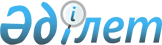 Қосүйеңкі ауылдық округінің 2023-2025 жылдарға арналған бюджеті туралыҚызылорда облысы Жаңақорған аудандық мәслихатының 2022 жылғы 29 желтоқсандағы № 346 шешімі
      "Қазақстан Республикасының Бюджет кодексі" Қазақстан Республикасы Кодексінің 9-1 бабының 2-тармағына және "Қазақстан Республикасындағы жергілікті мемлекеттік басқару және өзін-өзі басқару туралы" Қазақстан Республикасы Заңының 6 бабына сәйкес Жаңақорған аудандық мәслихаты ШЕШТІ:
      1. Қосүйеңкі ауылдық округінің 2023 – 2025 жылдарға арналған бюджеті тиісінше 1, 2 және 3 қосымшаларға сәйкес, оның ішінде 2023 жылға мынадай көлемде бекiтiлсiн:
      1) кірістер – 132 191 мың теңге, оның ішінде:
      салықтық түсімдер – 1 680 мың теңге;
      салықтық емес түсімдер – 0;
      негізгі капиталды сатудан түсетін түсімдер – 0;
      трансферттердің түсімі – 130 511 мың теңге;
      2) шығындар – 132 191 мың теңге;
      3) таза бюджеттік кредиттеу – 0:
      бюджеттік кредиттер – 0;
      бюджеттік кредиттерді өтеу – 0;
      4) қаржы активтерімен жасалатын операциялар бойынша сальдо – 0:
      қаржы активтерін сатып алу – 0;
      мемлекеттің қаржы активтерін сатудан түсетін түсімдер – 0;
      5) бюджет тапшылығы (профициті) – 0;
      6) бюджет тапшылығын қаржыландыру (профицитін пайдалану) – 0.
      2. Аудандық бюджеттен ауылдық округ бюджетіне берілетін субвенция мөлшері 2023 жылға 55 855 мың теңге.
      3. Осы шешім 2023 жылдың 1 қантарынан бастап қолданысқа енгізіледі және ресми жариялауға жатады. Қосүйеңкі ауылдық округінің 2023 жылға арналған бюджеті Қосүйеңкі ауылдық округінің 2024 жылға арналған бюджеті Қосүйеңкі ауылдық округінің 2025 жылға арналған бюджеті
					© 2012. Қазақстан Республикасы Әділет министрлігінің «Қазақстан Республикасының Заңнама және құқықтық ақпарат институты» ШЖҚ РМК
				
      Жаңақорған ауданы мәслихатының хатшысы 

Ғ.Сопбеков
Жаңақорған аудандық мәслихатының
2022 жылғы 29 желтоқсандағы
№ 346 шешіміне 1-қосымша
Санаты
Санаты
Санаты
Санаты
Сомасы, мың теңге
Сыныбы
Сыныбы
Сыныбы
Сомасы, мың теңге
Ішкісыныбы
Ішкісыныбы
Сомасы, мың теңге
Атауы
I. КІРІСТЕР
132191,0
1
Салықтық түсімдер
1680,0
01
Табыс салығы 
21,0
2
Жеке табыс салығы
21,0
04
Меншiкке салынатын салықтар
1659,0
1
Мүлiкке салынатын салықтар
21,0
3
Жер салығы
166,0
4
Көлiк құралдарына салынатын салық
1439,0
5
Біріңғай жер салығы
33,0
4
Трансферттердің түсімдері
130511,0
02
Мемлекеттiк басқарудың жоғары тұрған органдарынан түсетiн трансферттер
130511,0
3
Аудандардың (облыстық маңызы бар қаланың) бюджетінен трансферттер
130511,0
Функционалдық топ
Функционалдық топ
Функционалдық топ
Функционалдық топ
Сомасы, мың теңге
Бюджеттік бағдарламалардың әкімшісі
Бюджеттік бағдарламалардың әкімшісі
Бюджеттік бағдарламалардың әкімшісі
Сомасы, мың теңге
Бағдарлама
Бағдарлама
Сомасы, мың теңге
Атауы
Сомасы, мың теңге
II. ШЫҒЫНДАР
132191,0
01
Жалпы сипаттағы мемлекеттiк қызметтер
34 405,0
124
Аудандық маңызы бар қала, ауыл, кент, ауылдық округ әкімінің аппараты
34 405,0
001
Аудандық маңызы бар қала, ауыл, кент, ауылдық округ әкімінің қызметін қамтамасыз ету жөніндегі қызметтер
34 405,0
06
Әлеуметтiк көмек және әлеуметтiк қамсыздандыру
1 256,0
124
Аудандық маңызы бар қала, ауыл, кент, ауылдық округ әкімінің аппараты
1 256,0
003
Мұқтаж азаматтарға үйде әлеуметтік көмек көрсету
1 256,0
07
Тұрғынүй-коммуналдық шаруашылық
20 992,0
124
Аудандық маңызы бар қала, ауыл, кент, ауылдық округ әкімінің аппараты
20 992,0
008
Елдімекендерде көшелерді жарықтандыру
16776,0
009
Елдімекендердің санитариясын қамтамасыз ету
266,0
011
Елдімекендерді абаттандыру мен көгалдандыру
3 950,0
08
Мәдениет, спорт, туризм жәнеақпараттықкеңістiк
16801,0
124
Аудандықмаңызы бар қала, ауыл, кент, ауылдық округ әкімінің аппараты
16530,0
006
Жергілікті деңгейде мәдени-демалыс жұмысын қолдау
16530,0
124
Аудандық маңызы бар қала, ауыл, кент, ауылдық округ әкімінің аппараты
271,0
028
Жергілікті деңгейде денешынықтыру- сауықтыру және спорттық ісшараларды өткізу
271,0
12
Көлік және коммуникация
58737,0
124
Автомобиль көлігі
58737,0
045
Аудандық маңызы бар қалаларда, кенттерде, ауылдарда, ауылдық округтерде, автомобиль жолдарын күрделі және орташа жөндеу
58737,0
3. Таза бюджеттік кредит беру
0
4. Қаржы активтерімен жасалатын операциялар бойынша сальдо
0
5. Бюджет тапшылығы (профициті)
0
6. Бюджет тапшылығын қаржыландыру (профицитті пайдалану)
0Жаңақорған аудандық мәслихатының
2022 жылғы 29 желтоқсандағы
№ 346 шешіміне 2-қосымша
Санаты
Санаты
Санаты
Санаты
Сомасы, мың теңге
Сыныбы
Сыныбы
Сыныбы
Сомасы, мың теңге
Ішкі сыныбы
Ішкі сыныбы
Сомасы, мың теңге
Атауы
I. КІРІСТЕР
60412,0
1
Салықтық түсімдер
1 764,0
01
Табыс салығы 
22,0
2
Жеке табыс салығы
22,0
04
Меншiкке салынатын салықтар
1 742,0
1
Мүлiкке салынатын салықтар
22,0
3
Жерсалығы
174,0
4
Көлiкқұралдарына салынатын салық
1511,0
5
Біріңғай жер салығы
35,0
4
Трансферттердің түсімдері
58 648,0
02
Мемлекеттiк басқарудың жоғары тұрған органдарынан түсетiн трансферттер
58 648,0
3
Аудандардың (облыстық маңызы бар қаланың) бюджетінен трансферттер
58 648,0
Функционалдық топ
Функционалдық топ
Функционалдық топ
Функционалдық топ
Сомасы, мың теңге
Бюджеттік бағдарламалардың әкімшісі
Бюджеттік бағдарламалардың әкімшісі
Бюджеттік бағдарламалардың әкімшісі
Сомасы, мың теңге
Бағдарлама
Бағдарлама
Сомасы, мың теңге
Атауы
Сомасы, мың теңге
II. ШЫҒЫНДАР
 60 412,0
01
Жалпы сипаттағы мемлекеттiк қызметтер
36 125,0
124
Аудандық маңызы бар қала, ауыл, кент, ауылдық округ әкімінің аппараты
36 125,0
001
Аудандық маңызы бар қала, ауыл, кент, ауылдық округ әкімінің қызметін қамтамасыз ету жөніндегі қызметтер
36 125,0
06
Әлеуметтiк көмек және әлеуметтiк қамсыздандыру
1 319,0
124
Аудандық маңызы бар қала, ауыл, кент, ауылдық округ әкімінің аппараты
1 319,0
003
Мұқтаж азаматтарға үйде әлеуметтік көмек көрсету
1 319,0
07
Тұрғынүй-коммуналдық шаруашылық
5 326,0
124
Аудандық маңызы бар қала, ауыл, кент, ауылдық округ әкімінің аппараты
5 326,0
008
Елдімекендерде көшелерді жарықтандыру
900,0
009
Елдімекендердің санитариясын қамтамасыз ету
279,0
011
Елдімекендерді абаттандыру мен көгалдандыру
4 147,0
08
Мәдениет, спорт, туризм жәнеақпараттық кеңістiк
17 642,0
124
Аудандық маңызы бар қала, ауыл, кент, ауылдық округ әкімінің аппараты
17 357,0
006
Жергілікті деңгейде мәдени-демалыс жұмысын қолдау
17 357,0
124
Аудандық маңызы бар қала, ауыл, кент, ауылдық округ әкімінің аппараты
285,0
028
Жергілікті деңгейде денешынықтыру- сауықтыру және спорттық іс-шараларды өткізу
285,0
3. Таза бюджеттік кредит беру
0
4. Қаржы активтерімен жасалатын операциялар бойынша сальдо
0
5. Бюджет тапшылығы (профициті)
0
6. Бюджет тапшылығын қаржыландыру (профицитті пайдалану)
0Жаңақорған аудандық мәслихатының
2022 жылғы 29 желтоқсандағы
№ 346 шешіміне 3-қосымша
Санаты
Санаты
Санаты
Санаты
Сомасы, мың теңге
Сыныбы
Сыныбы
Сыныбы
Сомасы, мың теңге
Ішкісыныбы
Ішкісыныбы
Сомасы, мың теңге
Атауы
I. КІРІСТЕР
62 829,0
1
Салықтық түсімдер
1835,0
01
Табыс салығы 
23,0
2
Жеке табыс салығы
23,0
04
Меншiкке салынатын салықтар
1 812,0
1
Мүлiкке салынатын салықтар
23,0
3
Жер салығы
181,0
4
Көлiк құралдарына салынатын салық
1 572,0
5
Біріңғай жер салығы
36,0
4
Трансферттердің түсімдері
60 994,0
02
Мемлекеттiк басқарудың жоғары тұрған органдарынан түсетiн трансферттер
60 994,0
3
Аудандардың (облыстық маңызы бар қаланың) бюджетінен трансферттер
60 994,0
Функционалдық топ
Функционалдық топ
Функционалдық топ
Функционалдық топ
Сомасы, мың теңге
Бюджеттік бағдарламалардың әкімшісі
Бюджеттік бағдарламалардың әкімшісі
Бюджеттік бағдарламалардың әкімшісі
Сомасы, мың теңге
Бағдарлама
Бағдарлама
Сомасы, мың теңге
Атауы
Сомасы, мың теңге
II. ШЫҒЫНДАР
62 829,0
01
Жалпы сипаттағы мемлекеттiк қызметтер
37 570,0
124
Аудандық маңызы бар қала, ауыл, кент, ауылдық округ әкімінің аппараты
37 570,0
001
Аудандық маңызы бар қала, ауыл, кент, ауылдық округ әкімінің қызметін қамтамасыз етужөніндегі қызметтер
37 570,0
06
Әлеуметтiк көмек және әлеуметтiк қамсыздандыру
1 372,0
124
Аудандық маңызы бар қала, ауыл, кент, ауылдық округ әкімінің аппараты
1 372,0
003
Мұқтаж азаматтарға үйде әлеуметтік көмек көрсету
1 372,0
07
Тұрғынүй-коммуналдық шаруашылық
5 540,0
124
Аудандық маңызы бар қала, ауыл, кент, ауылдық округ әкімінің аппараты
5 540,0
008
Елдімекендерде көшелерді жарықтандыру
936,0
009
Елдімекендердің санитариясын қамтамасыз ету
290,0
011
Елдімекендерді абаттандыру мен көгалдандыру
4 314,0
08
Мәдениет, спорт, туризм және ақпараттық кеңістiк
18 347,0
124
Аудандық маңызы бар қала, ауыл, кент, ауылдық округ әкімінің аппараты
18 051,0
006
Жергілікті деңгейде мәдени-демалыс жұмысын қолдау
18 051,0
124
Аудандық маңызы бар қала, ауыл, кент, ауылдық округ әкімінің аппараты
296,0
028
Жергілікті деңгейде денешынықтыру-сауықтыру және спорттық ісшараларды өткізу
296,0
3. Таза бюджеттік кредит беру
0
4. Қаржы активтерімен жасалатын операциялар бойынша сальдо
0
5. Бюджет тапшылығы (профициті)
0
6. Бюджет тапшылығынқаржыландыру (профицитті пайдалану)
0